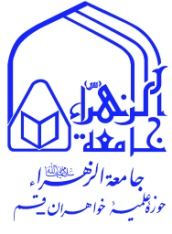 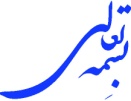 موفق باشیدنام واحدآموزشی: نام و نام خانوادگی استاد:نمره برگه امتحانی:نام درس:نام و نام خانوادگی طلبه:نمره فعالیت کلاسی:رشته/گرایش:نام پدر:نمره مجموع:تاریخ برگزاری امتحان :شماره تحصیلی:نمره بازبینی(تجدیدنظر):ردیفلطفاً به تمامی سؤالات، به صورت دقیق و گویا پاسخ دهید.بارمشماره صفحه